Spreker: Roel Koster Onderwerp: Snoeien, groeien en bloeienUitgangstekst: (HSV) matt.13:3-9, Joh. 15:1-8Extra teksten: Datum: 16-05-2021Infotheek nr: 4308Presentatie (PPT):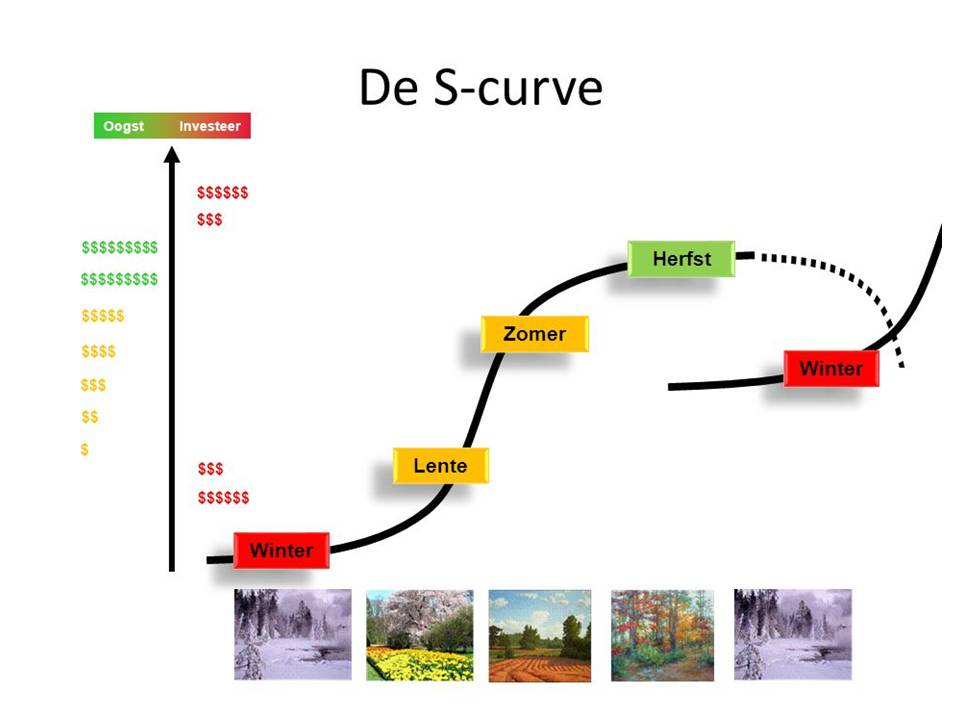 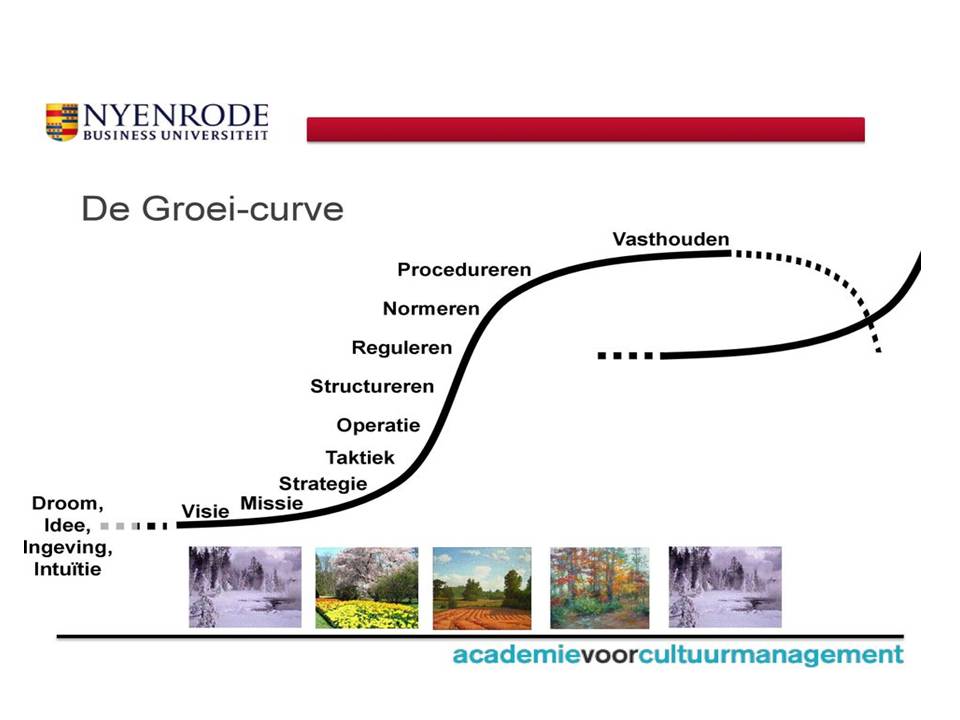 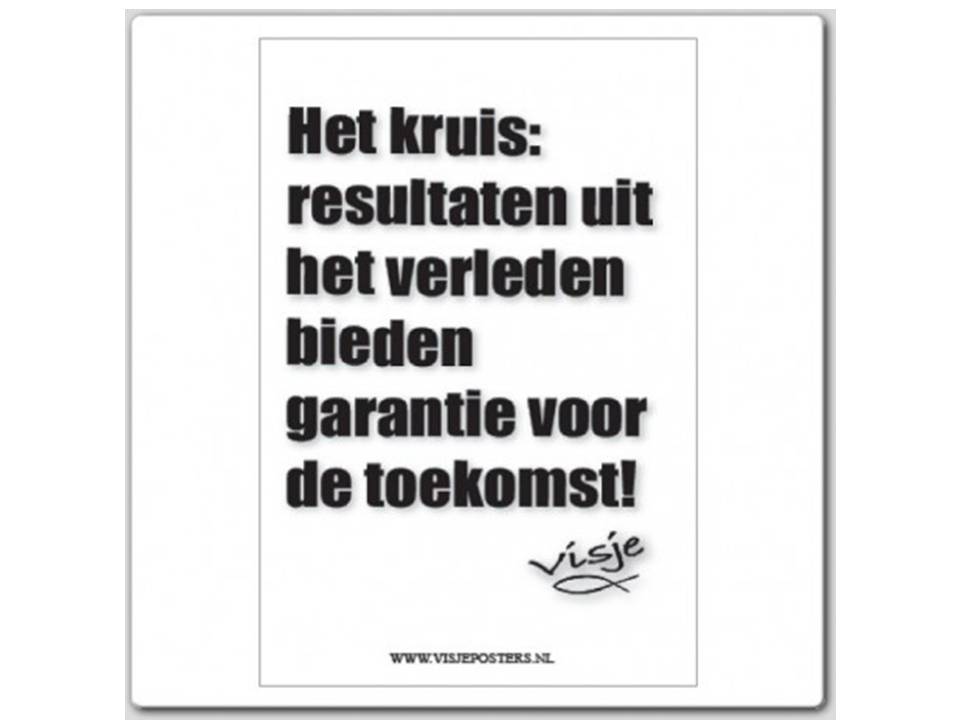 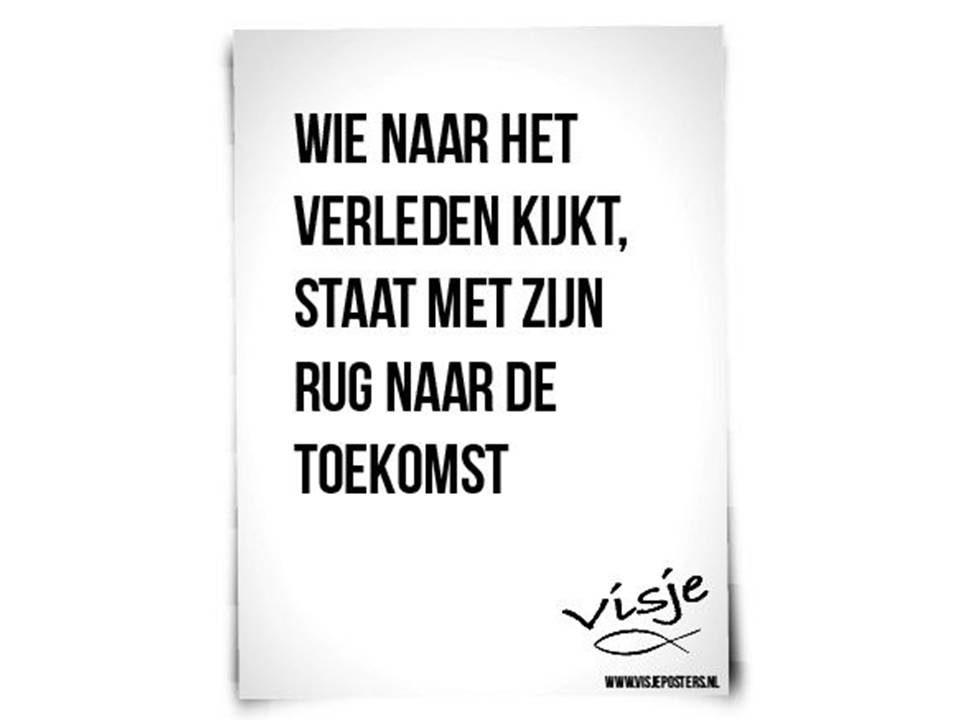 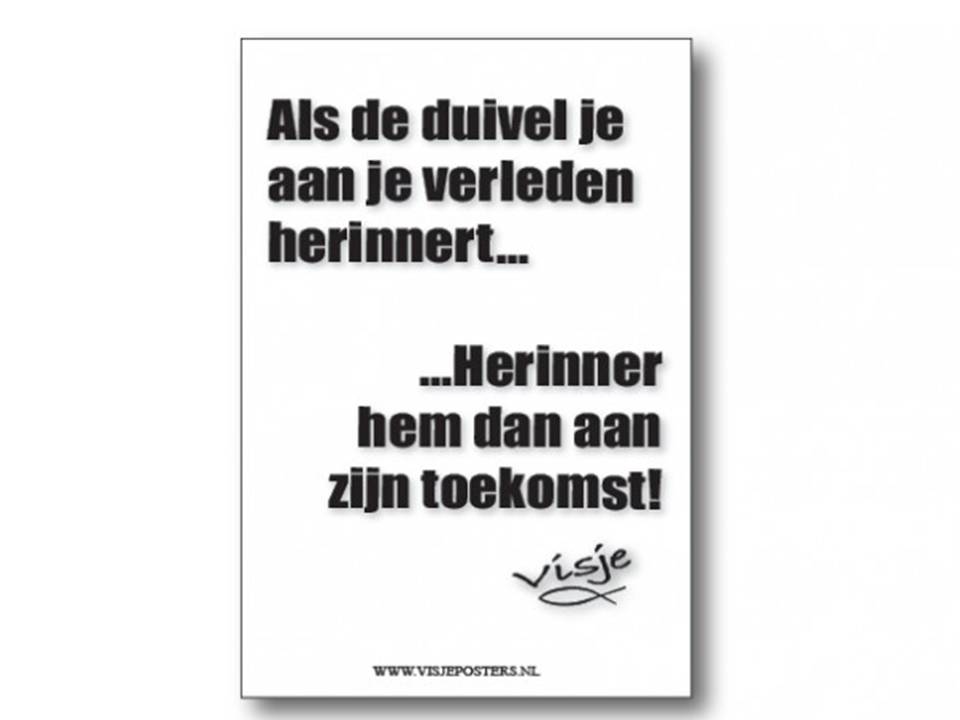 Mattheüs 13:33 En Hij sprak tot hen veel dingen door gelijkenissen. Hij zei: Zie, een zaaier ging eropuit om te zaaien.Johannes 15:1-8 1 Ik ben de ware Wijnstok en Mijn Vader is de Wijngaardenier.2 Elke rank die in Mij geen vrucht draagt, neemt Hij weg; en elke rank die vrucht draagt, reinigt Hij, opdat zij meer vrucht draagt.3 U bent al rein vanwege het woord dat Ik tot u gesproken heb.4 Blijf in Mij, en Ik in u. Zoals de rank geen vrucht kan dragen uit zichzelf, als zij niet in de wijnstok blijft, zo ook u niet, als u niet in Mij blijft.5 Ik ben de Wijnstok, u de ranken; wie in Mij blijft, en Ik in hem, die draagt veel vrucht, want zonder Mij kunt u niets doen.6 Als iemand niet in Mij blijft, wordt hij buitengeworpen zoals de rank, en verdort, en men verzamelt ze en werpt ze in het vuur, en zij worden verbrand.7 Als u in Mij blijft en Mijn woorden in u blijven, Jvraag wat u maar wilt en het zal u ten deel vallen.8 Hierin wordt Mijn Vader verheerlijkt, dat u veel vrucht draagt en Mijn discipelen bent.Video voor en na de prediking:God van Levenhttps://www.youtube.com/watch?v=pLVyHd_wUnk&ab_channel=SelaBlooming Flowers Timelapsehttps://www.youtube.com/watch?v=pZVdQLn_E5wGods Zegen voor jouhttps://www.youtube.com/watch?v=Iy3wDjkqx-0&ab_channel=MissieDordt